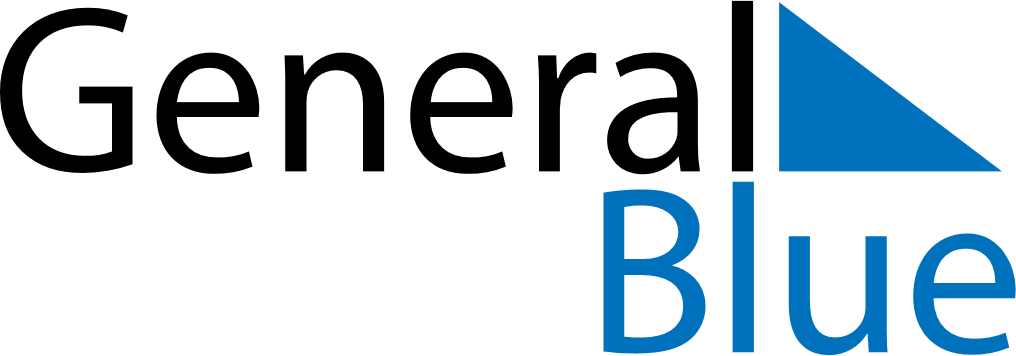 November 2024November 2024November 2024November 2024November 2024November 2024Billingstad, Viken, NorwayBillingstad, Viken, NorwayBillingstad, Viken, NorwayBillingstad, Viken, NorwayBillingstad, Viken, NorwayBillingstad, Viken, NorwaySunday Monday Tuesday Wednesday Thursday Friday Saturday 1 2 Sunrise: 7:40 AM Sunset: 4:23 PM Daylight: 8 hours and 43 minutes. Sunrise: 7:42 AM Sunset: 4:20 PM Daylight: 8 hours and 38 minutes. 3 4 5 6 7 8 9 Sunrise: 7:45 AM Sunset: 4:18 PM Daylight: 8 hours and 32 minutes. Sunrise: 7:47 AM Sunset: 4:15 PM Daylight: 8 hours and 27 minutes. Sunrise: 7:50 AM Sunset: 4:13 PM Daylight: 8 hours and 22 minutes. Sunrise: 7:52 AM Sunset: 4:10 PM Daylight: 8 hours and 17 minutes. Sunrise: 7:55 AM Sunset: 4:08 PM Daylight: 8 hours and 12 minutes. Sunrise: 7:57 AM Sunset: 4:05 PM Daylight: 8 hours and 7 minutes. Sunrise: 8:00 AM Sunset: 4:03 PM Daylight: 8 hours and 2 minutes. 10 11 12 13 14 15 16 Sunrise: 8:02 AM Sunset: 4:00 PM Daylight: 7 hours and 58 minutes. Sunrise: 8:05 AM Sunset: 3:58 PM Daylight: 7 hours and 53 minutes. Sunrise: 8:07 AM Sunset: 3:56 PM Daylight: 7 hours and 48 minutes. Sunrise: 8:10 AM Sunset: 3:54 PM Daylight: 7 hours and 43 minutes. Sunrise: 8:12 AM Sunset: 3:51 PM Daylight: 7 hours and 38 minutes. Sunrise: 8:15 AM Sunset: 3:49 PM Daylight: 7 hours and 34 minutes. Sunrise: 8:17 AM Sunset: 3:47 PM Daylight: 7 hours and 29 minutes. 17 18 19 20 21 22 23 Sunrise: 8:20 AM Sunset: 3:45 PM Daylight: 7 hours and 25 minutes. Sunrise: 8:22 AM Sunset: 3:43 PM Daylight: 7 hours and 20 minutes. Sunrise: 8:25 AM Sunset: 3:41 PM Daylight: 7 hours and 16 minutes. Sunrise: 8:27 AM Sunset: 3:39 PM Daylight: 7 hours and 11 minutes. Sunrise: 8:30 AM Sunset: 3:37 PM Daylight: 7 hours and 7 minutes. Sunrise: 8:32 AM Sunset: 3:35 PM Daylight: 7 hours and 3 minutes. Sunrise: 8:34 AM Sunset: 3:34 PM Daylight: 6 hours and 59 minutes. 24 25 26 27 28 29 30 Sunrise: 8:37 AM Sunset: 3:32 PM Daylight: 6 hours and 55 minutes. Sunrise: 8:39 AM Sunset: 3:30 PM Daylight: 6 hours and 51 minutes. Sunrise: 8:41 AM Sunset: 3:29 PM Daylight: 6 hours and 47 minutes. Sunrise: 8:43 AM Sunset: 3:27 PM Daylight: 6 hours and 43 minutes. Sunrise: 8:45 AM Sunset: 3:26 PM Daylight: 6 hours and 40 minutes. Sunrise: 8:48 AM Sunset: 3:24 PM Daylight: 6 hours and 36 minutes. Sunrise: 8:50 AM Sunset: 3:23 PM Daylight: 6 hours and 33 minutes. 